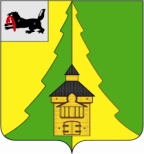 Российская Федерация	Иркутская область	Нижнеилимский муниципальный район	АДМИНИСТРАЦИЯ			ПОСТАНОВЛЕНИЕОт  20.02.2017 г.№98г. Железногорск-Илимский«О подготовке к паводковому периодуна территории Нижнеилимскогомуниципального района в 2017 году»             В целях осуществления мероприятий по предупреждению чрезвычайных ситуаций в паводковый период 2017 года на территории Нижнеилимского района, в соответствии со статьей 11 Федерального закона «О защите населения и территорий от чрезвычайных ситуаций природного и техногенного характера» № 68–ФЗ от 21.12.1994 г., статьей 65 п.1, Водного кодекса Российской Федерации, руководствуясь Уставом муниципального образования «Нижнеилимский район», администрация Нижнеилимского муниципального районаПОСТАНОВЛЯЕТ:1.Утвердить состав районной межведомственной комиссии для контроля выполнения мероприятий (Приложение).2. Рекомендовать:2.1 Главам муниципальных образований Нижнеилимского района утвердить соответствующие комиссии на подведомственных территориях в срок до 15 марта 2017 года;2.2 Руководителям предприятий, организаций, учреждений, имеющим на своем балансе инженерные коммуникации, энергохозяйство, объекты жилья и социальной сферы, в срок до 15 марта 2017 года разработать и утвердить мероприятия по пропуску талых вод, очистке кровель и козырьков зданий. Мероприятия представить в установленный срок в администрации городских и сельских поселений;2.3 Главам муниципальных образований Нижнеилимского района провести обследования и подготовку имеющихся гидротехнических и инженерных сооружений к пропуску талых вод.       2.4 Старшему госинспектор Железногорского инспекторского участка ФКУ «Центр ГИМС МЧС России по Иркутской области (Коптянинов А.В.) обеспечить оперативный контроль ледовой обстановки и при необходимости организовать дополнительные наблюдательные посты, усилить контроль за состоянием уровней воды в реках, впадающих в Усть-Илимское и Братское водохранилище.2.5 Начальнику ЛТУ (Нижнеилимский район») ИФ ОАО «Ростелеком» Нижнеилимского района (Ефремов С.П.) организовать бесперебойную работу связи с населенными пунктами района.2.6 Управляющему директору ОАО «Коршуновский ГОК» (Седельникову Б.Н.) усилить контроль за состоянием подведомственного гидротехнического сооружения.Контроль за исполнением данного постановления возложить на заместителя мэра по жилищной политике, градостроительству, энергетике, транспорту и связи Цвейгарта В.В.Мэр района                                                   М.С. РомановРассылка: в дело, Цвейгарт В.В., отдел по ГО и ЧС, главам поселений – 17, РЭС-1 ОАО «ИЭСК», ООО «НОВДОР», ст. Коршуниха-Ангарская, ПЧ-19, ЭЧ-9, НГЧ-1, ОМВД, ОНД, ПЧ-36, ОАО «КГОК», ГИМС, ОАО «ДСИО», ОЖКХТиС, ДО, УКСДМ, ЖЦРБ, членам комиссии. ЛТУ (Нижнеилимский район) ИФ ОАО «Ростелеком»А.А. Харламов30779Приложение к постановлениюадминистрации районаот «20»  02  2017 г. №98СОСТАВРайонной межведомственной комиссииЗаместитель мэра по жилищной политике, градостроительству, энергетике, транспорту и связи                                                                 В.В. Цвейгарт Цвейгарт В.В.заместитель мэра по жилищной политик, градостроительству, энергетике, транспорту и связи, председатель комиссии;Елгин В.А.начальник отдела по  ГО и ЧС, зам председателя  комиссии;Харламов А.А.консультант  по ГО и ЧС, секретарь комиссии.Члены комиссии:Члены комиссии:Савицкая Л.В.начальник ОЖКХТиС администрации района;Скрыльников И.В.заместитель начальникаПЧ-36 ФГКУ «8 ОФПС по Иркутской области»;Ефимов М.С.заместитель начальника ОНД по Усть-Кутскому и Нижнеилимскому району;Каретников В.Н.ведущий инженер по вопросам транспорта и связи ОЖКХТиС;Кожевина Г.В.начальник территориального отдела Ропотреб-надзора по Иркутской области;Константинов А.А.начальник РЭС-1 ОАО «ИЭСК» (по согласованию);Червоткин А.Ю.начальник полиции по Нижнеилимскому району (по согласованию);Ходоев В.В.директор Нижнеилимского филиала ОГУП «ДСИО» (по согласованию);Коптянинов А.В.старший госинспектор Железногорского инспекторского  участка ФКУ «Центр  ГИМС  МЧС России по Иркутской области  (по согласованию);Перфилов В.Л.зам. главы администрации Железногорск-Илимского городского поселения (по согласованию);Сарапулов А.А.директор ООО «НОВДОР» (по согласованию).